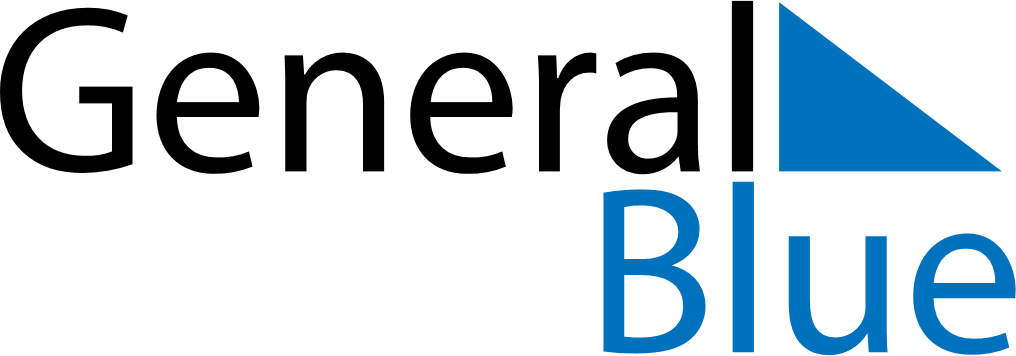 Nicaragua 2030 HolidaysNicaragua 2030 HolidaysDATENAME OF HOLIDAYJanuary 1, 2030TuesdayNew Year’s DayJanuary 18, 2030FridayBirthday of Rubén DaríoApril 18, 2030ThursdayMaundy ThursdayApril 19, 2030FridayGood FridayMay 1, 2030WednesdayLabour DayMay 30, 2030ThursdayMother’s DayJune 1, 2030SaturdayChildren’s DayJune 23, 2030SundayFather’s DayJuly 19, 2030FridayRevolution DaySeptember 14, 2030SaturdayBattle of San JacintoSeptember 15, 2030SundayIndependence DayOctober 12, 2030SaturdayIndigenous Resistance DayDecember 8, 2030SundayImmaculate ConceptionDecember 24, 2030TuesdayChristmas EveDecember 25, 2030WednesdayChristmas DayDecember 31, 2030TuesdayNew Year’s Eve